Curriculum Vitae                                                                                         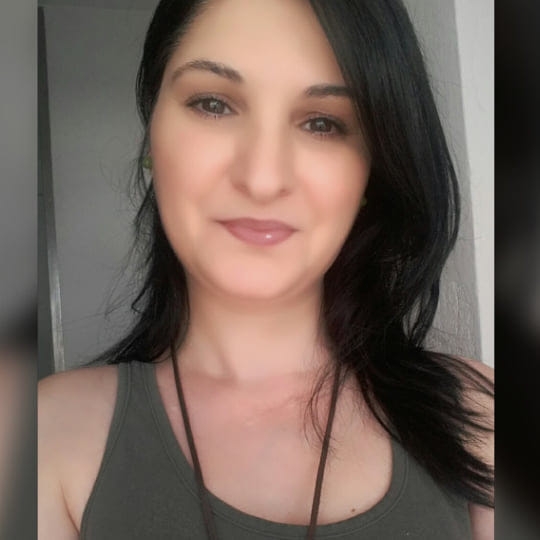  Date personaleNume și prenume      Lăcătuș MarinelaAdresa		 	Sevilia,SpaniaTelefon		 0034/661188050Email  			spaniolatraduceri_ro@yahoo.comData nașterii		15.09.1979 TIMIȘOARA , ROMÂNIAEXPERIENȚĂ PROFESIONALĂ2016-2021-Traducător freelancer de limba spaniolă-limba română și limba română-limba spaniolă ex: domeniul juridic (acte constitutive,contracte,pasaport, certifícate de naștere, certifícate de casatorie,apostila,carte de identitate spaniol, carte de familia spaniol, flotant spaniol,diplome de bacalaureat, situație scolară, asigurări, sentințe de divorț etc.),carte de psihologie , cataloage de articole sportive pentru pagini web etc.-Firme colaboratoare -SHOPTEXTO BARCELONA			-SEPROTEC MADRID			-IGLOBAL TRANSLACION MADRID			-MOROTE SEVILIA        2015 		contabil SEVILIA2013-2014		profesor limba engleză-spaniolă kids (Academia Iforma Sevilla)2011-2015 		formare suplimentară diferite cursuri Sevilia,Spania2008-2011 		diferite domenii (secretariat, recepție) Sevilia,Spania2008-2005		Asistent manager , SC .IL RISVEGLIO.SRL,TIMIȘOARA ROMÂNIA2004-2000 		Secretara , SC.SUPER STIK.SRL TIMISOARA ROMÂNIA1999-1998 		Secretara , PARTIDUL ALIANȚEI CIVICE ,TIMIȘOARA ROMÂNIASTUDII ȘI  CURSURI  SUPLIMENTARE:Colegiu Tehnic-I.C.Brateanu Timisoara 1993-1997Postliceal: Francesco Saverio Nitti Economic College , Timisoara (Liceul Economic) 2002-2004-Curs de  Contablilitate:Contaplus(26/11/12 -19/02/2013) ACADEMIA IFORMA SEVILIA /făcute în limba spaniolă (diploma în limba spaniolă)-Curs de Gestiune și facturare- (25/02/2013-13/06/2013 ACADEMIA IFORMA SEVILIA/făcute în limna spaniolă (doploma în limba spaniolă)-Curs de Protecția muncii (19/04/13-09/05/13)  ACADEMIA IFORMA SEVILIA/făcute în limba spaniolă(diploma în limba spaniolă)-Curs de Tehnici și  Metode de  Teleformare (20/03/13-26/03/13) ACADEMIA IFORMA SEVILIA/făcute în limba spaniolă( diploma în limba spaniolă) (tehnici si metode de formare)-Curs de Formator de formatori (10/10/2014-25/01/2015) (profesor online) (diploma în limba spaniolă)-Curs de B2 Engleza (01/10/2014-20/06/2015) ACADEMIA IFORMA SEVILIA (diploma în limba spaniolă)-Curs Microsoft Project - curs făcut online diploma în limba spaniolă 2017LIMBI STRĂINE       LIMBA SPANIOLĂ-NIVEL C2		LIMBA ENGLEZA - NIVEL B2 